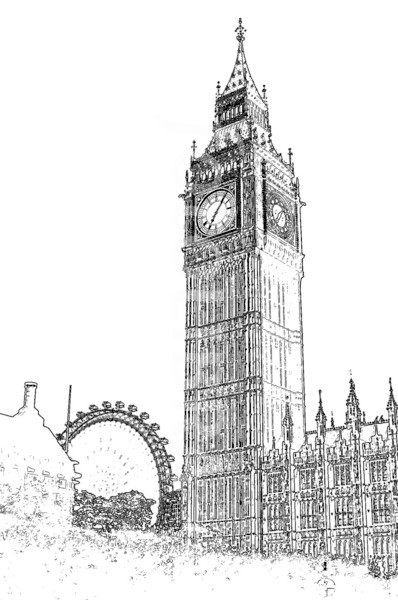 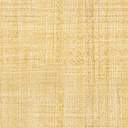 Undergraduate OpportunitiesGilman ScholarshipEligibility: Open to recipients of a Federal Pell Grant studying abroad for more than 28 daysTypes of aid: up to $5,000, more if you’re studying a critical need languageWhat you need to do: Apply on the Gilman websitehttp://www.iie.org/Programs/Gilman-Scholarship-ProgramNAFSAEligibility: some loans are need based, some are for anyone. Scholarships are need based.Types of aid: loans, grants, scholarships.What you need to do: Complete the FAFSA forms, contact your study abroad office.http://www.nafsa.org/Find_Resources/Supporting_Study_Abroad/Network_Resources/Education_Abroad/Financial_Aid___Study_Abroad__Basic_Facts_for_Students/Scholarship to Study Abroad in New ZealandEligibility: Undergraduate student for a semester or year in NZ $15,000 Award http://www.gooverseas.com/scholarships/new-zealandFund for Education AbroadEligibility: Anyone can apply, preference given to underrepresented students including minorities, 1st-generation students, students with disabilities, athletes, and veterans. Types of aid: up to $5,000 for one semester. What you need to do: Apply on the website.http://fundforeducationabroad.org/applicants/Boren AwardsEligibility: You must be applying to programs in Africa, Asia, Eastern Europe, Eurasia, Latin America or the Middle East and planning to study less-taught languages in those places. This is for students who plan to work in national security post-graduation.Types of aid: Up to $10,000 scholarshipWhat you need to do: Apply on the Boren website.http://www.borenawards.org/Post Baccalaureate Opportunities  Fulbright ScholarshipEligibility: Intended for very competitive students that already earned their bachelors degree. Experience in the intended country’s language is preferred. Types of aid: full funding to travel to and live in the country. Students apply either for the academic grant (to do research and study in the country), the arts grant (for training in the arts), or the English teaching assistant grant (to teach English).What you need to do: apply on the websitehttp://us.fulbrightonline.org/Marshall ScholarshipEligibility: for “young Americans of high ability to study for a degree in the United Kingdom.” This scholarship is for students that have completed their bachelors.Types of aid: full funding for the entirety of the degree to be earned abroad.What you need to do: apply on the websitehttp://www.marshallscholarship.org/Rhodes scholarshipEligibly: must have completed an undergraduate degree. The Rhodes is the oldest and perhaps the most prestigious international graduate scholarship program in the world  George J Mitchell ScholarshipEligibility: Have a bachelor’s degree from an accredited college or university before beginning study as a Mitchell Scholar .The George J. Mitchell Scholarship Program is a nationally competitive award sponsored by the US-Ireland Alliance http://www.us irelandalliance.org/content/43/en/Scholarship%20Application%20Landing%20Page.html Boren AwardsEligibility: You must be applying to programs in Africa, Asia, Eastern Europe, Eurasia, Latin America or the Middle East and planning to study less-taught languages in those places. This is for students who plan to work in national security post-graduation.Types of aid: Up to $10,000 scholarshipWhat you need to do: Apply on the Boren website.http://www.borenawards.org/Great directories of scholarship, grant and internship opportunitieswww.goabroad.com/scholarships-abroadhttp://www.collegegrants.org/http://www.studyabroadfunding.org/http://www.studyabroad101.com/scholarshipshttp://campaign.r20.constantcontact.com/render?ca=7f1c7f6f-5561-42d0-a3f3-bf4ed38b83fa&c=276e5de0-2314-11e4-944e-d4ae52754dbc&ch=2794d1a0-2314-11e4-944e-d4ae52754dbcMore directories of scholarships for students from diverse backgrounds, or students going to nontraditional countrieshttp://www.diversityabroad.com/study-abroad-scholarshipshttp://allabroad.us/funding-study-abroad-scholarships.phpQuinnipiac Sponsored Study Abroad Travel Scholarships!Martin and Shirley Carangelo Endowed Fund for Global Student Humanitarian & Educational TravelEligibility: Available for a junior or senior whose desire to participate in a global humanitarian educational travel experience exceeds his/her financial ability to participate. Recipient must be in good academic and judicial standing with a minimum GPA of 3.5, and have unmet financial need, as determined by the Office of Financial Aid. The award is renewable in the senior year, provided the criteria are met. Decisions will be based upon the student’s responses to questions on the application and based upon the financial needs of the student. 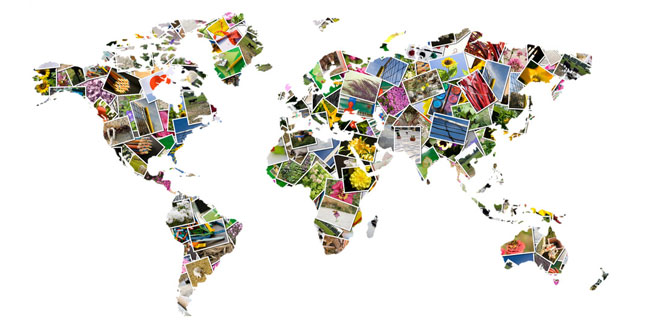 What you need to do: apply on DoYouQUEuropean/Asian Trip ScholarshipEligibility: Available for students who are traveling as a part of a course to either Europe or Asia. Decisions will be made based upon the student’s responses to questions on the application and based upon the financial needs of the student.What you need to do: apply on DoYouQUIn addition, many individual study abroad programs you’ll be applying to offer their own scholarships. Check them out!